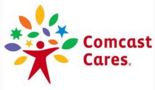 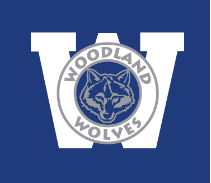 Por favor acompáñenos para nuestro... “¡Programa Hermosa Escuela Woodland Elementary”!**Sábado 30 de abril de  8:00 AM a 12:30 PM**¡Comcast se está asociando con Woodland Elementary para hacer una diferencia, proveyendo un ambiente seguro y vibrante para nuestros estudiantes mientras crecen y se desarrollan! Con nuestras manos ayudadoras, hermosearemos el terreno y parque, crearemos un camino, limpieza en el interior, pintura y mucho más para beneficiar a más de 500 niños y niñas que asisten a  Woodland Elementary!Otros miembros de la comunidad como  Reynolds High School JROTC también estarán como voluntarios para desarrollar esta magnífica tarea.  Provoca inspiración el conocer a personas con pasión para dar apoyo a todas las edades! No vemos la hora de verle a usted el día de Comcast Cares!  ¡Comcast proveerá el almuerzo y playeras!Por favor acompáñenos y regístrese por internet en: https://www.comcastinthecommunity.com/Project/Detail?projectId=7598